A Color the correct answer.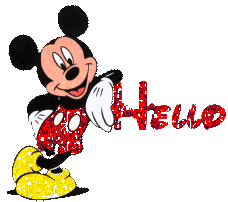 What is your name?How are you?Hi!Nice to meet you.Goodbye.Good morning.